Об утверждении Положения об уведомлении Председателя Норильского городского Совета депутатов о фактах обращения с целью склонениямуниципального служащего Норильского городского Совета депутатовк совершению коррупционных правонарушенийВ соответствии с частью 5 статьи 9 Федерального закона от 25.12.2008 № 273-ФЗ «О противодействии коррупции»Утвердить Положение об уведомлении Председателя Норильского городского Совета депутатов о фактах обращения с целью склонения муниципального служащего Норильского городского Совета депутатов к совершению коррупционных правонарушений (прилагается).2. Признать утратившим силу распоряжение Главы города Норильска                          от 07.04.2010 № 53 «Об утверждении Положения об уведомлении Главы города Норильска о фактах обращения с целью склонения муниципального служащего Норильского городского Совета депутатов к совершению коррупционных правонарушений».3. Начальнику Управления делами Норильского городского Совета депутатов Красовскому Р.И. обеспечить ознакомление муниципальных служащих Норильского городского Совета депутатов с настоящем распоряжением.4. Распоряжение вступает в силу со дня подписания.5. Разместить настоящее распоряжение на официальном сайте муниципального образования город Норильск. И.о. Председателя Городского Совета  					  В.В. ЦюпкоПриложение к распоряжению от 15.11.2017 №  48Положение об уведомлении Председателя Норильского городского Совета депутатов о фактах обращения с целью склонения муниципального служащего Норильского городского Совета депутатов к совершению коррупционных правонарушений1. Настоящее Положение определяет:1) порядок уведомления Председателя Норильского городского Совета депутатов муниципальным служащим Норильского городского Совета депутатов (далее – Городской Совет) о фактах обращения к нему в целях склонения к совершению коррупционных правонарушений;2) перечень сведений, содержащихся в уведомлении муниципального служащего о фактах обращения к нему в целях склонения к совершению коррупционных правонарушений (далее - уведомление);3) порядок регистрации уведомлений;4) организацию проверки сведений, содержащихся в уведомлениях.2. Муниципальный служащий уведомляет Председателя Городского Совета о случаях обращения к нему в целях склонения к совершению коррупционных правонарушений незамедлительно, не позднее рабочего дня, следующего за днем обращения к нему в целях склонения к совершению коррупционных правонарушений.3. В уведомлении должны быть указаны следующие сведения:1) фамилия, имя, отчество муниципального служащего и замещаемая им должность;2) дата, время, место, обстоятельства, при которых произошло обращение к муниципальному служащему в целях склонения к совершению коррупционных правонарушений;3) имеющиеся у муниципального служащего данные о лицах, обратившихся к муниципальному служащему в целях склонения к совершению коррупционных правонарушений;4) содержание коррупционных правонарушений, к совершению которых склоняли муниципального служащего.4. Уведомление незамедлительно регистрируется в общем отделе Управления делами Городского Совета и представляется Председателю Городского Совета с приложением всех имеющихся материалов. 5. Председатель Городского Совета в течение 7 рабочих дней со дня регистрации уведомления направляет в органы прокуратуры или другие государственные органы обращение с просьбой о проведении проверки сведений, содержащихся в уведомлении, с приложением копии уведомления.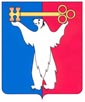 РОССИЙСКАЯ ФЕДЕРАЦИЯКРАСНОЯРСКИЙ КРАЙРОССИЙСКАЯ ФЕДЕРАЦИЯКРАСНОЯРСКИЙ КРАЙРОССИЙСКАЯ ФЕДЕРАЦИЯКРАСНОЯРСКИЙ КРАЙНОРИЛЬСКИЙ ГОРОДСКОЙ СОВЕТ ДЕПУТАТОВНОРИЛЬСКИЙ ГОРОДСКОЙ СОВЕТ ДЕПУТАТОВНОРИЛЬСКИЙ ГОРОДСКОЙ СОВЕТ ДЕПУТАТОВРАСПОРЯЖЕНИЕРАСПОРЯЖЕНИЕРАСПОРЯЖЕНИЕ15.11. 2017 г.№  48г. Норильскг. Норильскг. Норильск